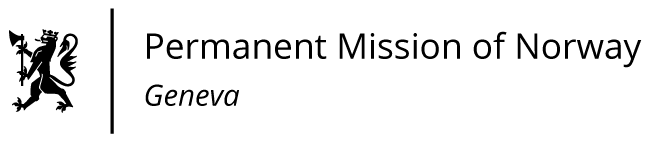 STATEMENT41th UPR Session of the Human Rights Councilon the human rights situation in Indonesia,as delivered by Ambassador Tine Mørch Smith,Permanent Representative of Norway in Geneva.                                                                                    Check against delivery9 November 2022President,
Norway welcomes Indonesia’s recent achievements, particularly on women's rights with the passage into law of the Sexual Violence Crimes Bill.
[While recognising Indonesia’s efforts to strengthen gender equality, we are concerned by the regression of civic space.] 
Norway recommends that Indonesia:
1)	repeals restrictive provisions in the Criminal Code and the Law Concerning Electronic Information and Transactions, in order to guarantee [a safe environment to exercise the rights to] freedom of expression, peaceful assembly and association;2)	takes further steps to comply with the UN Declaration on Human Rights Defenders to guarantee a safe and enabling environment for human rights defenders, including by investigating and prosecuting threats, harassment and attacks against them; 3)	takes steps to reform the Criminal Procedure Law to ensure an accountable justice system that protects human rights and provides equal treatment under the law;4)	ensures legal provisions are in place to protect against discrimination or suppression based on ethnicity, religion, gender, sexual orientation or any other grounds.
Thank you.